REQUERIMENTO N.º 2136/2017EMENTA: Informações a respeito dos novos abrigos de ônibus.Senhor Presidente,Senhores Vereadores:	Conforme reclamações por parte dos usuários em relação aos novos modelos de abrigos de ônibus feitos de vidros;O vereador FRANKLIN, no uso de suas atribuições legais, requer nos termos regimentais, após aprovação em Plenário, que seja encaminhado ao Exmo. Senhor Prefeito Municipal, os seguintes pedidos de informações: Quem é o responsável pelo projeto dos novos abrigos de ônibus que estão sendo instalados? (ver fotos em anexo)Qual é o custo do projeto dos novos abrigos? Informar em separado o custo da estrutura do custo da mão de obra.O projeto foi financiado? Quem é o responsável pelo custo com as novas estruturas dos novos abrigos? Enviar cópia do contrato.Caso o projeto tenha sido financiado, há contra partida por parte da Prefeitura? Informar quais são elas.Quem é o responsável pelo custo de instalação dos novos abrigos?Foi feito estudo para escolha de material mais adequado a ser utilizado nos abrigos? Se sim, enviar cópia.Por que utilizar vidro e metal?Quantos novos abrigos já foram instalados? Quantos ainda serão instalados? Em quais locais foram instalados e em quais serão instalados os novos abrigos? Há cronograma de instalação? Se sim, enviar cópia.Qual será a destinação dos abrigos antigos?Justificativa: Esse vereador, para conhecer a realidade dos fatos e para responder às diversas reclamações de munícipes, faz o presente requerimento. (fotos em anexo)Valinhos, 24 de novembro de 2017.Franklin Duarte de LimaVereador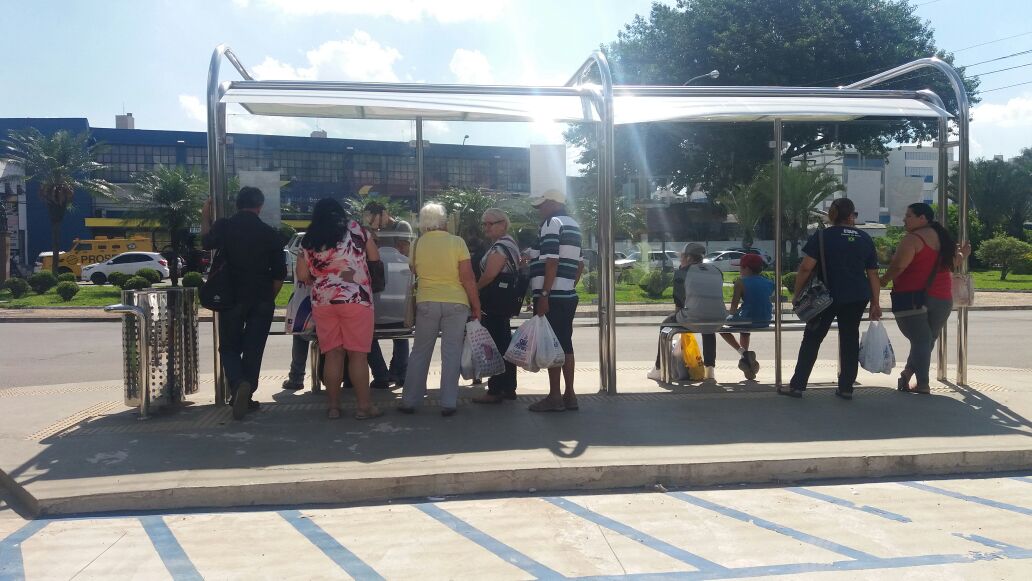 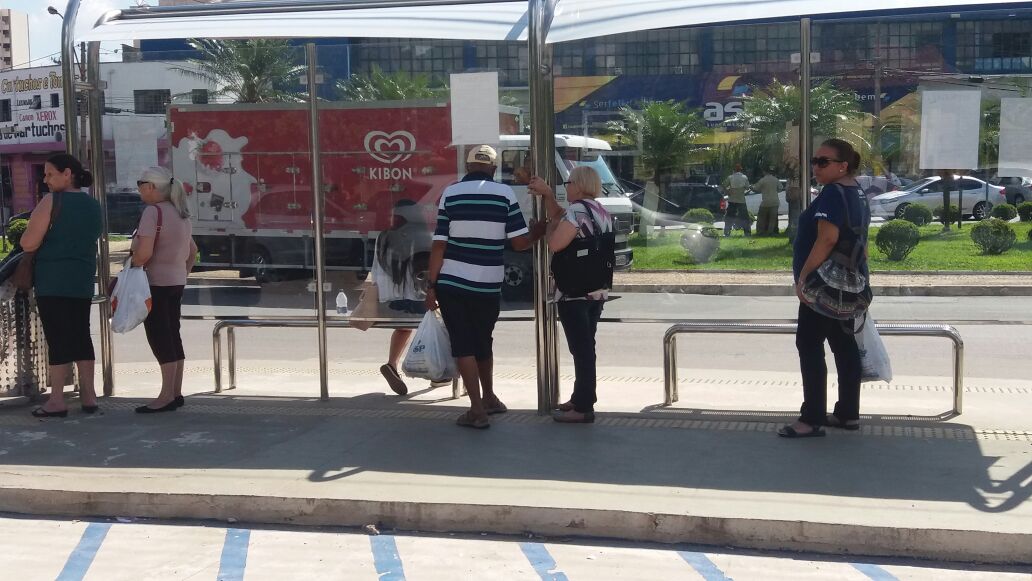 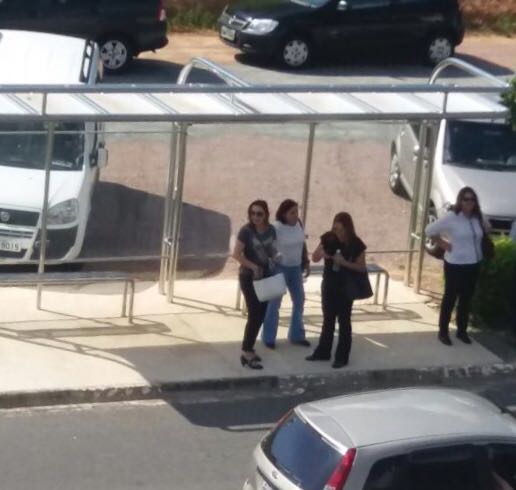 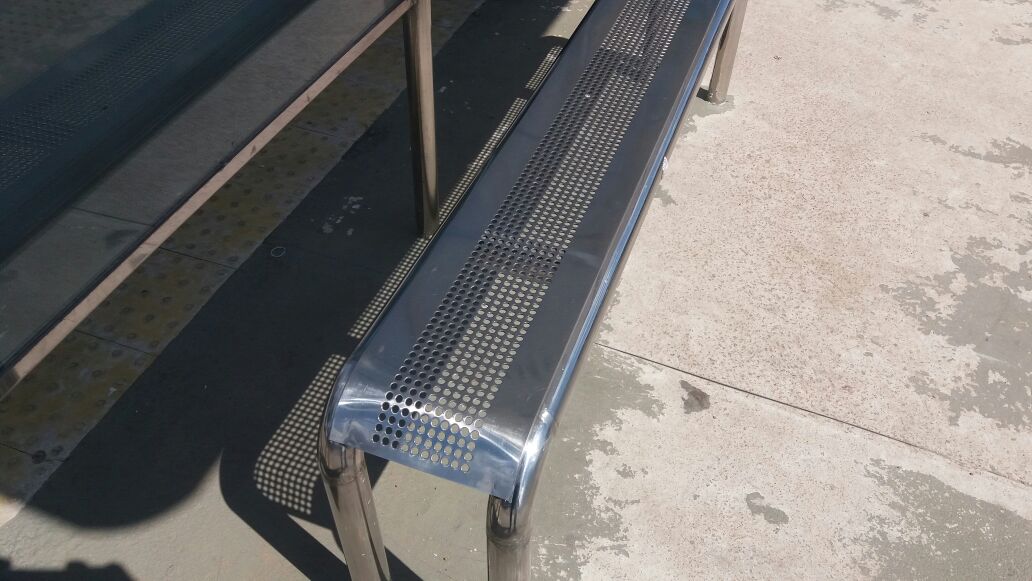 